林後四林平地森林園區開園─林後四林‧愛路跑屏東林後四林平地森林園區邀請民眾參與路跑，透過路跑來認識園區。路跑路線規劃行經全區，沿途從「森林舞台區」『春』起跑、沿途經跑「大武圓園道」、經「生態池」、「生態造林區」、「平地造林區」、跨「農作區」、「森林故事區」、再回到「森林舞台區」『春』為終點。路跑沿途景致宜人，綠蔭如織，行經春夏秋冬邀請民眾迎著微風，感受園區森林之美。主辦單位：行政院農業委員會林務局屏東林區管理處活動內容：林後四林‧創藝聚 / 林後四林‧來野餐 / 林園花海‧稻草人 / 森林舞台‧饗音樂 / 綠野仙蹤‧尋寶遊 / 農林文創‧潮市集 / 森林教室‧親子趣 等系列活動活動日期：6月7日〈六〉 
路跑時間：上午9：00～10：00
報到時間：6月7日〈六〉上午8：00~9:00 活動費用：免費報名報名方式：採網路線上報名報名名額：1000人 
報名好禮：紀念水壺 / 毛巾 / 愛地球證明書

活動程序：◎活動當天請攜帶個人健保卡至報到處報到。
◎參加者報到，即贈運動毛巾一條、運動水壺乙個。　 　　 　 　 　 　　 　 　 ◎全程有六個中繼站，參加者需在愛地球證明書上，收集到「山、水、田、園、  森、林」六個戳章。 ◎集完六個戳章的參加者，可持愛地球證明書至服務台，蓋上大會印章後，正  式完成愛地球的使命。註：◎路跑路線全長約6公里。◎參加路跑完，還可接著參與其他活動，有來自山林中的原住民音樂、裝置藝術集體創作、野餐同樂、稻草人DIY、園區尋寶遊樂、文創市集、還有親子教室親子趣等。◎林後四林平地森林園區官網：http://linhousihlin.forest.gov.tw/home01.aspx?ID=1◎林後四林平地森林園區粉絲專頁：https://www.facebook.com/linhousihlin【林後四林平地森林園區簡介】「林後四林平地森林園區」位處南臺灣，是一座大武山下的低海拔森林，占地1,005 公頃，開園後開放核心園區85公頃，是一座綠色造林計畫完成的平地森林。兼具生態、節能、減碳、健康等概念的森林。核心園區規劃特具巧思，加入代表一年四季的「春、夏、秋、冬」作園區造林特色規劃，走入園區處處是風景，有以天然素材做成的地景裝置藝術、在林蔭空間與陽光草坪的懷抱中置入的舞台、地區特產作物種植的農林區展現自然景觀與農林地並存之價值性、成片的無患子林區、樹林銀行等。處處皆林的園區，是認識森林環境最佳的自然教育學習中心。《路跑路線》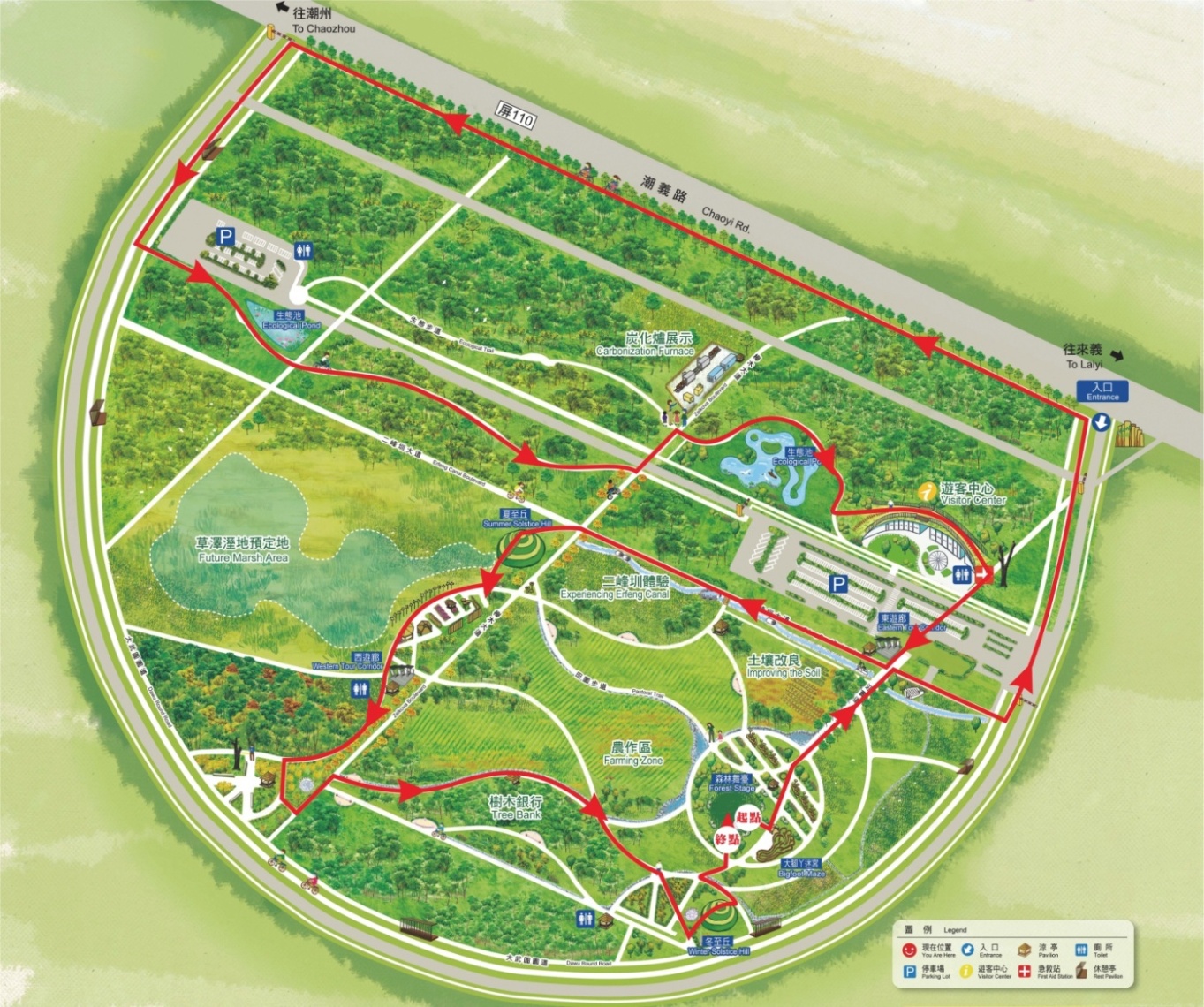 